	     Утренник в средней группе                   «Подарок для мамы»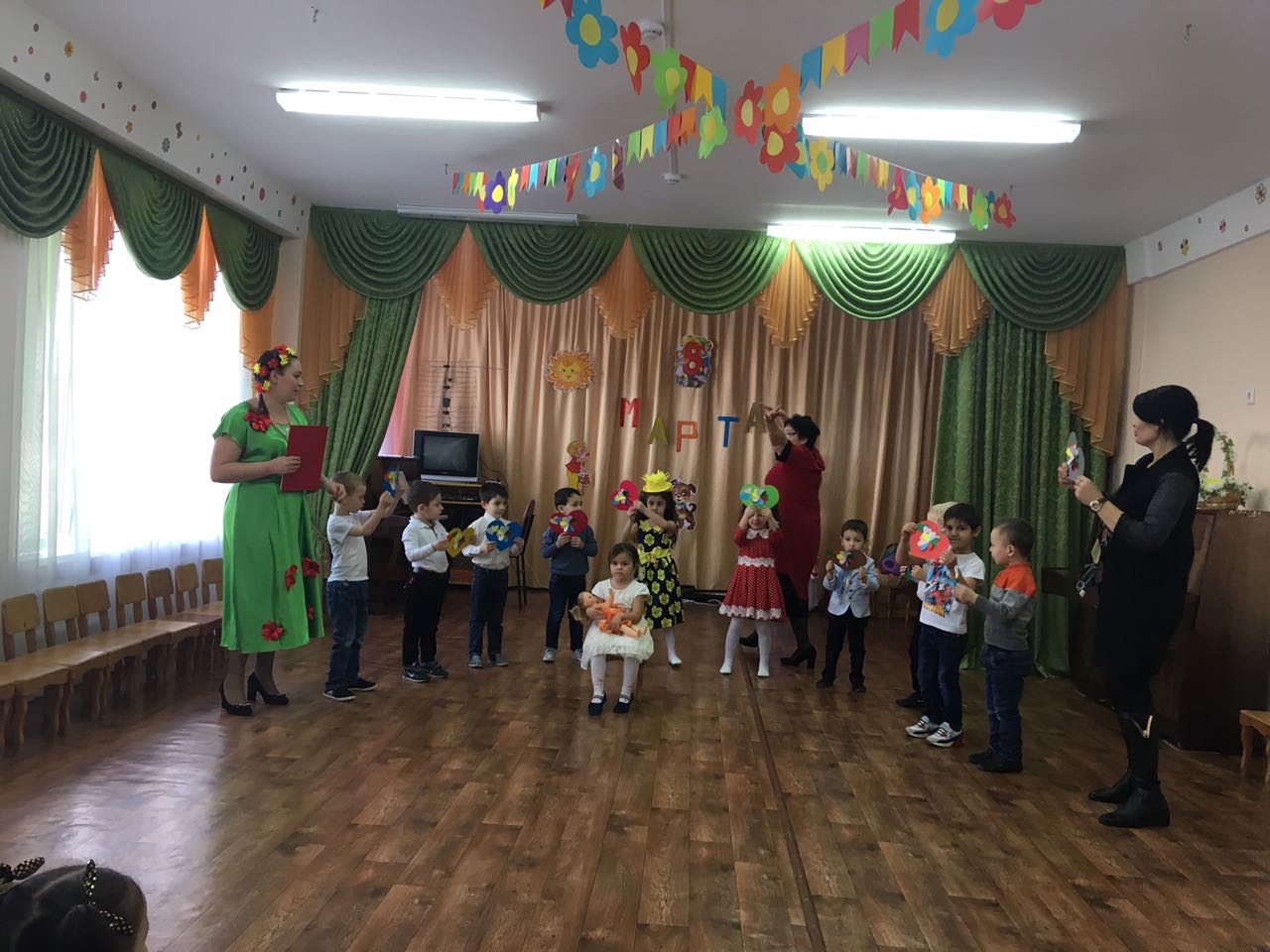                                                     Подготовили: Кайтмесова А.А.	    Мамгетова С.А.                                           2018г                    Утренник «Подарок для мамы»Ведущий: Мамино сердце не знает покоя                      Мамино сердце как факел горит                      Мамино сердце от горя укроет                      Будет ему тяжко. Промолчит.     Вход детей в зал под музыку «Милая мама» гр.Непоседа. (с сердечками).                         Входит ВеснаВесна: Вот и кончилась зима, долгая и снежная.             К нам опять пришла весна, солнечная, нежная.             Всех женщин в нашем зале, поздравим от души             Для вас споют и спляшут сегодня малыши.                                                                             Джанета: В яркие платьица мы нарядились                   Бантики пышные в косы вплели                   Новые туфли на ножки надели                    Чтобы гостей удивить мы смогли.Назир: А мы прически делали, лаком заливали.              Чтобы красиво стильно, волосы лежали.Тамерлан: Бабочка на шее у каждого у нас                     Мальчики сегодня- просто высший класс.         Песня «Мама мой цветочек» сл. и муз. Л А Старченко1 куплет: Песенку про мамочку, я сейчас спою                  Мамочку-ромашечку очень я люблю.Припев: Словно колокольчик, мамин звонкий смех                 Мама мой цветочек, мама лучше всех. (2раза)2куплет: Солнышко сияет, спать мне не дает                 А сосульки тают, ручеек поет.          Припев повторяется.3 куплет: Я букет весенний маме принесу                  Крепко поцелую, песенку спою         Припев повторяется.Весна: Я весна красавица, пришла на праздник к вам,             Чтоб поздравить с праздником бабушек и мам.             Для мам готовят все подарки- взрослые и дети             Ведь свою мамулю любят, больше всех на свете.             От меня в подарок мамам- солнышко лучистое,             Теплое, весеннее, ярко-золотистое.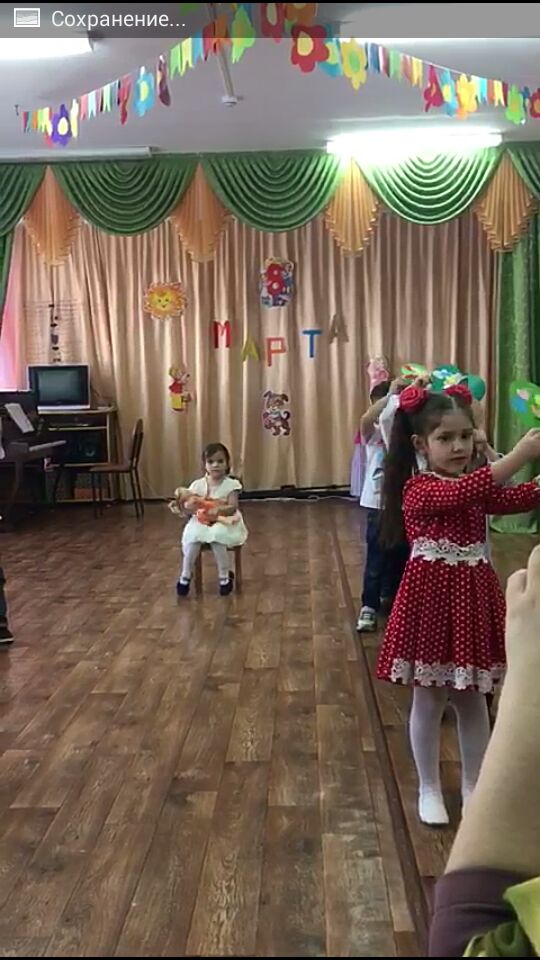   Входит Солнце.Аида: Я на праздник к детям в гости собиралась,            В желтенькое платьице на зорьке наряжалась            Мои лучики сияют, и от них сосульки тают            Очень рада детвора, что опять пришла весна.Анита: Солнечную песенку мы сейчас споем              Мамочек любимых поздравим с женским днем.   Песня «Маме дорогой» сл. и муз. Е Е Соколовой. В исполнений Джанеты и Назира.  Дети садятся после песни. Аттракцион «Собери солнышко». Подготовлены плоские картонные детали. Кружок и 6 лучиков. Играют 3 ребенка. В разных частях зала каждый собирает солнышко. Побеждает тот, кто первый соберет солнышко.Весна: А какой еще подарок есть сегодня у ребят?            Ведь к празднику готовился долго детский сад.Сулейман: Это знают все на свете, знают взрослые и дети,                     Знаю я, и знаешь ты, мамы любят что? Цветы.Роман: Еще зима, лежат сугробы, и в марте не растут цветы              Но мы хотим, чтобы у мамы все исполнились мечты.Расул Е: Пускай еще пугают, нас по утрам морозы                Но сегодня расцветут для мам любимые ромашки.Данна: Чтобы мамочка моя, никогда не огорчалась              Чтобы мама не болела, чаще улыбалась.Анита: Чтобы у мамы на работе, был начальник по добрей.              И чтоб денег ей хватало, баловать своих детей.Назир: Чтобы папа каждый день, мамочке дарил цветы.              Чтоб у мамы исполнялись, все заветные мечты.                            Танец «Волшебный цветок».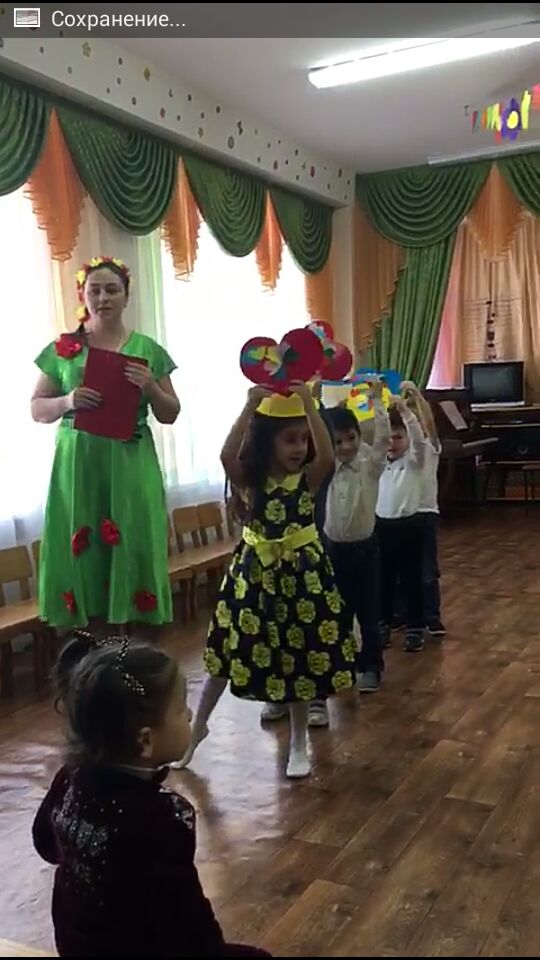 Весна: Есть еще один подарок, он очень вам понравится.             Ведь приятно будет видеть, как мамы улыбаются.Аида: Сянэ ш1эхэу къэк1ожьыщтэп, 1офыш1энэу и1эр мак1эп.            Сэ сиш1уагъэ къэзгъэк1ощт, къэк1ожьымэ, ныр гуш1ощт.            Хьакъу-шыкъухэр сэ сэтхьак1ы, тхьак1эпсыри есэк1уты.            Столыр къабзэу къэсэлъэк1ы, унэ к1оц1ыр къэсэпхъэнк1ы.            Чэтмэ 1усыр афэсэхьы, щалъэм изэу псыр къэсэхьы.            Сянэ ахэр игопэщт, «дэгъу пш1агъэ»-къыси1ощт.            Садик к1огъури джы къэсыгъ, мары нани къэсыжьыгъ.Аслан: Бабушка со мною весело играет             Много знает песенок, сказки мне читает	 Знает моя бабушка, просто обо всем             Никогда не ссоримся, дружно мы живем             Кем ты будешь внучек, бабушка спросила             И блиночком вкусным тут-же угостила             Я смотрел на добрую, милую бабулю             Как-же я люблю ее, самую родную             Показалось очень вкусною оладушка             Знаешь я пожалуй, тоже буду бабушкой.Расул Н: Сэ си нанэ 1эпэ1ас, сэ си нанэ дэк1о 1аз.                 Сэ си нанэ джани, саи едышъу                 Сыдэу нанэ сэ сик1ас, нанэ лъэшэу сыфэраз.Нарт: Сэ си нанэ 1эпэ1ас,нанэ лъэшэу сэ сик1ас           1эш1у дэдэу щыпси, п1асти еш1ы ащ.Аделина: Хэбзэ дахэри сегъаш1, илъэсыбэ ащ егъаш1.                    Адыгагъэ къысхэзылъхьагъэу сэ си нан.Все вместе: Тэ тинанэ фэдэ дунайм темыт                        Ащ ына1э ренэу къыттет зэпыт.             Песня «Бабушки» сл и муз Е.Д Гольцовой.1 куплет: Мы для наших бабушек песенку поем                  Всех поздравить бабушек, рады с женским днем.Припев: Бабушки, бабушки вовсе не старушки                Вы для нас бабушки, верные подружки.2 куплет: Любят наши бабушки с внуками гулять                  Печь для нас оладушки, книги нам читать.3 куплет: Так-же любят бабушки, песни распевать                  И в саду на празднике, с нами танцевать.Весна: Слышите, звучит гармошка, в гости к нам идет Тимошка             Наших женщин поздравлять, с нами петь и танцевать.             Он смешной и озорной, гармонист наш удалой.Входит Тимошка в галошах, к каждой галоше прикреплена тонкая леска.Тимошка: Я пришел на праздник к вам,                    Чтоб поздравить ваших мам.Весна: Подожди, постой немножко,              Ты ж не снял свой галошки.Тимошка: Эй галоши, не зевать                    У порога меня ждать.Галоши уходят, это воспитатель за ширмой дергает за лески создавая впечатления что галоши делают шаги.Тимошка: Какие все красивые, глаз не отведешь                   И я теперь такой-же без своих галош                   До чего же все наряды, яркие надели                   Даже бабушки смотрите, вновь помолодели                   До чего ж нарядный зал, шарики цветы                   Никогда не видел я, подобной красоты                   Я великий музыкант, сам открыл в себе талант                   На гармошечке играю.Тимошка: А сейчас Тимошка хочет поиграть,                    Смогут ли мамаши, ребенка отыскать?                              Игра «Найди своего ребенка» Тимошка: Хорошо ребятки, с мамами играли                    А вот еще с Тимошкой вы не танцевали                    Ну-ка парами вставайте, бодрый танец начинайте.                             Парный танец с Тимошкой.Весна: Пора Тимошке уходить, других ребяток веселить.Тимошка: Гармошку забираю, с праздником всех поздравляю.Весна: Как хорошо, что праздники бывают на планете             Чудесно, что собрались здесь и взрослые и дети             Как хорошо, что смех звучал, и танцевали дружно.             Пусть цветут улыбки мам на всей планете             Вам желают счастья, сегодня ваши дети!                                Дети выходят из зала.